Elgin Park AthleticsMANDATORY SPECTATOR PROTOCOLSWe are pleased to welcome our athletes and fans back into the gyms of Elgin Park!  To ensure your safety, we ask that you adhere to our safety protocols listed below.Complete the government’s daily self-health checkSign-in on your phone using the QR Code below, or sign-in the attendance book inside the gym doors.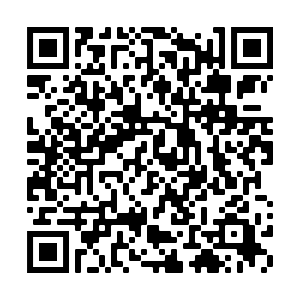 Sanitize upon entryWear masks at all timesSit with your school groupElgin fans on the East bleachers (Left)Away Fans on the West bleachers (Right)Socially distanceThank you for your cooperation and understanding!Elgin Park AthleticsMANDATORY SPECTATOR SIGN-INNameCell #Date